Medienkommentar 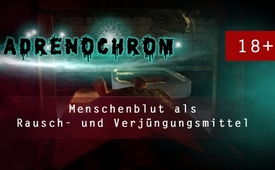 Adrenochrom: Menschenblut als Rausch- und Verjüngungsmittel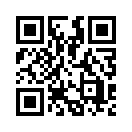 Warnung! Erst ab 18 Jahren! In dem persönlichen Video des erfolgreichen Sängers Xavier Naidoo vom 2.4.2020, worüber  Kla.TV berichtete, ruft dieser unter Tränen auf: „Adrenochrom … geht auf Adrenochrom … Bilder … wenn ihr das ertragen könnt …“  Was hat es mit Adrenochrom auf sich? Diese Sendung  geht  der Frage weiter nach. Dabei werden erschreckende Zusammenhänge offenbar, die tief in die Hollywood- und Musikindustrie hineinreichen.Kla.TV berichtete über das persönliche Video des erfolgreichen Sängers Xavier Naidoo vom 2. April 2020. Unter Tränen ruft Xavier Naidoo darin auf: „Adrenochrom … geht auf Adrenochrom … Bilder … wenn ihr das ertragen könnt …“ 
Was hat es mit Adrenochrom auf sich? Kla.TV geht nun dieser Frage weiter nach. Dabei werden erschreckende Zusammenhänge offenbar, die tief in die Hollywood- und Musikindustrie hineinreichen. 

Es ist offiziell nachgewiesen, dass sich Adrenochrom im menschlichen Körper als Nebenprodukt von Adrenalin bildet. Adrenalin wird vom Körper ausgeschüttet, wenn eine Person unter Stress oder starken Schmerzen steht, in Schock oder Angst versetzt ist. Es ist ein Leben erhaltendes Sonderprogramm der Natur für Extremsituationen. In den 1940er Jahren wurde in Studien von A. Hoffer und H. Osmond die halluzinogene Wirkung von Adrenochrom nachgewiesen – die ähnlich etwa der Droge LSD ist.

In ein breiteres Blickfeld geriet der Begriff Adrenochrom erstmals im Jahr 2017 – durch die Aussagen des ehemaligen ranghohen Geheimdienstoffiziers der CIA, Robert David Steele. Er verwendete diesen Ausdruck im Zusammenhang mit rituellem Kindesmissbrauch. Von rituellem Missbrauch spricht man, wenn Opfer – meist sind es Kinder – im Rahmen von teufelsverehrenden Zeremonien sexuell missbraucht, gefoltert oder geopfert werden. Robert David Steele sprach in einem Interview davon, dass Kinder bei solchen Zeremonien deshalb gefoltert werden, damit genau dieser Effekt – also ein hoher Adrenalinspiegel im Blut – auftritt. Laut Steele ist es in satanistischen Kreisen Praxis, dieses mit Adrenochrom angereicherte Blut zu trinken, um sich daran zu berauschen. Robert David Steele spricht in mehreren Interviews auch davon, dass Adrenochrom in wohlhabenderen Kreisen als Verjüngungsmittel angesehen wird: „Es hat sich herausgestellt, dass das Trinken von Kinderblut ein Anti-Aging-Mittel ist. Das ist einfach wirklich krank und ekelhaft. Aber es ist eine Tatsache – es ist eine chemische Tatsache. Und wenn man adrenalisiertes Kinderblut trinkt, d.h. wenn man das Kind terrorisiert hat, nicht nur mit Satanismus, auch mit Folter und anderen satanischen Ritualen. Wenn man das Blut der Kinder adrenalisiert, bevor man sie tötet und ihr Blut trinkt, dann ist das ein doppelt wirksames Mittel gegen das Altern.“

In den letzten Wochen äußerte sich neben Xavier Naidoo auch der amerikanische Schwergewichtsboxer David Rodriguez zu diesem Thema: „Versteht ihr, es gibt Kinderopfer – es gibt Leute die tatsächlich Adrenochrom trinken. Wobei sie das Kind so sehr terrorisieren. Und das ist schwer zu schlucken. Es ist hart - so grausam. Aber es ist eigentlich ein uraltes Ritual, vor allem Kinder in Angst und Schrecken zu versetzen: Weil sie reiner sind. Weil ihre Nebennieren reiner sind und sie so verängstigt sind und so viel Adrenalin ausstoßen und so viel Angst haben. Dann bringt man sie um und trinkt ihr Blut. […] Es ist eine kranke, kranke, kranke rituelle Zeremonie. Und jetzt füllen sie es in Flaschen ab und verkaufen es in den Fläschchen. Und die Leute kaufen diese Scheiße. Es ist eine Droge. […] Ich kenne Leute in diesem Geschäft, die mir das bestätigen.“ 

Während der rituelle Opferkult im Geheimen geschieht, offenbart sich immer mehr, dass Filmproduzenten dies längst schon ganz offensichtlich in ihre Filme eingebaut haben. 
Im Film Fear and Loathing in Las Vegas [zu Deutsch: Angst und Schrecken in Las Vegas] aus dem Jahr 1998 mit Johnny Depp in der Hauptrolle, wird Adrenochrom sogar ganz offen benannt und auch eingenommen! Die berauschende und aufputschende Wirkung ist ebenfalls im Film dargestellt. Dabei treten offensichtlich dieselben Symptome auf wie bei dieser Frau (Hillary Clinton). 
Dass wir es bei Adrenochrom mit knallhartem Satanismus und rituellem Kindermord zu tun haben und nicht etwa mit einer herkömmlichen chemisch hergestellten Substanz wird ebenfalls im Film Fear and Loathing in Las Vegas ganz offen gesagt. „Wo hast du das her? Auf was für Monstermandanten hast du dich diesmal eingelassen? Satanismusanhänger. In einer weiteren Filmsequenz hört man einen Mann im Hintergrund ins Telefon sprechen: „Sie war 16 Jahre alt. Man hat ihr am Parkplatz den gottverdammten Kopf abgehackt. Danach wurden ihr Löcher in den Körper geschnitten und das ganze Blut herausgesaugt…“ 
Der Film liefert aber noch weitere Hinweise. Im weiteren Verlauf spielt der Song White Rabbit von Jefferson Airplane. Auch das ist kein Zufall! Hier ein paar Zeilen aus dem Song White Rabbit [zu Deutsch: Weißes Kaninchen]: „Und wenn du Kaninchen jagen gehst […] ruf Alice, als sie noch klein war. […] Wenn die Männer am Schachbrett aufstehen und dir sagen, wo du hin musst. […] frag mal Alice, ich glaube, sie wird es wissen.“ Der Song ‚Weißes Kaninchen‘ meint unmissverständlich die Geschichte von Alice im Wunderland. Bekannt in dieser Geschichte ist die Szene, als Alice einem weißen Kaninchen in seinen Bau folgt und in ein magisches Reich gelangt. 
Wie das mit Adrenochrom zusammenhängt? Die Strukturformel von Adrenochrom sieht folgendermaßen aus. Dreht man das Bild um 90°, nimmt es die Form eines weißen Kaninchens an. Diese Symbolik des weißen Kaninchens wird von Insider-Kreisen als Kennzeichen verwendet und bedeutet so viel wie „Ich weiß Bescheid“ oder „Ich bin Teil davon“. Eine Symbolik ähnlich dem gehörnten Hand-Zeichen oder der Obelisken, die ganz offensichtlich in allen Ländern an entscheidenden Plätzen und Gebäuden angebracht sind. Diese Zeichen werden von der Öffentlichkeit erst richtig bemerkt, wenn sie den wahren Hintergrund davon versteht.
Auch die Produzenten des Hollywood-Films Matrix haben diese Symbolik eingebaut. Zu Beginn des Films erreicht den Hauptdarsteller Neo auf seinem Computer eine geheimnisvolle Nachricht: 'Die Matrix hat dich. Folge dem weißen Kaninchen'. Kurz darauf klopft es an der Tür und Neo entdeckt das Tattoo eines weißen Kaninchens bei einer der Ankommenden. 

Der Kult rund um Adrenochrom und die Symbolik des weißen Kaninchens reicht bis tief hinein in die US-amerikanische Film- und Musikindustrie. Dazu findet man unzählige Fotos, wie sich bekannte Persönlichkeiten in diesem Stil darstellen. Hier nur ein paar Beispiele davon. Man beachte dabei den weißen Hintergrund: Weiße Schrift bei Lady Gaga, weißer Vorhang bei Madonna oder Victoria Beckham, weiße Säule bei Rihanna, die weißen Kaninchenohren auch bei Emma Watson, Britney Spears, Ashley Olsen oder Katy Perry. Andere Stars, die darstellen, wie sie Menschen töten oder sich in Verbindung mit dieser Symbolik mit Messer oder in einer gewaltverherrlichenden Haltung darstellen. Der bekennende Satanist Marilyn Manson posiert mit weißen Kaninchen. Oder das Hasen-Logo von Playboy – nur ein Zufall? 
Der Künstler Alex Podesta widmet einen Großteil seiner Kunst dieser Symbolik. Er ist ein Familienmitglied von John Podesta, einem der Drahtzieher rund um Pizzagate, dem Kinderbeschaffungsnetzwerk für pädophile Kreise. 
Der langjährige Geschäftsführer von Nike, Mark Parker – hier ein Blick in sein Büro – sammelt und fördert die Werke seines Freundes Mark Ryden. Darunter sind unter anderem auch solche Bilder. 

Adrenochrom und der dahinter verborgene Mord an Kindern ist ein riesiges Verbrechen, das umgehend geahndet und aufgeklärt werden muss! Daher soll der Inhalt dieser Sendung auch als Aufruf an die internationale Restjustiz verstanden werden. Aufgeklärt und unterbunden gehört auch der Missstand, dass im Hintergrund von solch grausamen Praktiken die europäische Polizeibehörde Europol davon spricht, dass allein im Jahr 2015 10.000 Kinder spurlos verschwunden sind. 
Ebenso die schrecklichen Enthüllungen rund um das Kinderbeschaffungsnetzwerk Pizzagate, die bekannte Politiker und Persönlichkeiten in den USA schwer belasten. Auch der Skandal rund um den New Yorker Milliardär Jeffrey Epstein, der ein Kindersexnetzwerk für die amerikanische Oberklasse führte, bedarf einer ordentlichen Aufklärung. Des Weiteren der Fall des pädophil-satanischen Netzwerks im Fall Dutroux in Belgien, wo nachweislich 27 Zeugen starben. Auch der Fall Natascha Kampusch in Österreich, bei dem die Ermittlungsergebnisse des Chefermittlers Franz Kröll österreichische Politiker schwer belastet hätten. Diese kamen jedoch nicht ans Licht, denn er wurde ebenfalls tot in seiner Wohnung gefunden.  
Nehmt Euch in Fürsorge und Pflicht Eures Amtes vor allem all jener Betroffenen von ritueller Gewalt an, die dem entfliehen konnten, denen aber eine Anhörung und ein angemessenes Verfahren gegen ihre Peiniger von allen Stellen verwehrt wird. Schließt Euch zusammen, um die Sache im Verbund anzugehen und macht es Euch zur Herzensaufgabe wie Xavier Naidoo: „Als ich dann darauf gestoßen bin – auf diese furchtbare Wahrheit – war mir klar, dass ich mein Leben unter anderem dieser Wahrheit widmen werde.“von mw.Quellen:Statement Xavier Naidoo zu Adrenochrom, 2. April 2020
https://www.youtube.com/watch?v=MTT8AzaV59g

Wikipedia „Adrenochrom“
https://de.wikipedia.org/wiki/Adrenochrom

CIA-Geheimdienstoffizier Robert David Steele
https://gloria.tv/post/Qd2qpU1LzJNV2aNdYoZ7iHADB
https://www.youtube.com/watch?v=GJlcEBqOnpE

US-Schwergewichtsboxer David Rodriguez
https://www.youtube.com/watch?v=QMz6cWt3vHc&feature=youtu.be

Film „Fear and Loathing in Las Vegas“, 1998
https://www.youtube.com/watch?v=C50BS_RWVy4
https://www.youtube.com/watch?v=LAouGjeo1tg&list=PLMvv5RXuyS4nIZdByOsPi01oAU3qG7Nk0
https://www.youtube.com/watch?v=cYzKSAmErRA
https://de.wikipedia.org/wiki/Fear_and_Loathing_in_Las_Vegas_(Film)

Wikipedia „Alice im Wunderland“
https://de.wikipedia.org/wiki/Alice_im_Wunderland

Film „Matrix“, 1999
https://de.wikipedia.org/wiki/Matrix_(Film)
https://www.matrix-architekt.de/matrix-1/kapitel-02-kaninchen.shtml

Symbolik US-amerikanischer Film- und Musikstars
https://www.youtube.com/watch?v=1Iz6aJ2H57Y

Hillary Clinton 
https://www.youtube.com/watch?v=LAouGjeo1tg&list=PLMvv5RXuyS4nIZdByOsPi01oAU3qG7Nk0

Europol: 10.000 Kinder spurlos verschwunden
https://orf.at/v2/stories/2322041/2322042

Pizzagate und Jeffrey Epstein – Film „Out of Shadows“, 2020
https://www.youtube.com/watch?v=Wu46gi9wDZI

Der Jahrhundertfall Marc Dutroux
https://www.andreas-goessling.de/b/81/68/der-jahrhundertfall-marc-dutroux

Staatsaffäre Natascha Kampusch
https://www.youtube.com/watch?v=wtOBAZgUJjU

Videostatement Xavier Naidoo, 10. April 2020
https://t.me/Xavier_Naidoo/125Das könnte Sie auch interessieren:#Satanismus - Satanssekten... - www.kla.tv/Satanismus

#RituelleGewalt - und Kindsmissbrauch - www.kla.tv/RituelleGewalt

#Dauerbrenner - Kla.TV-Dauerbrenner - www.kla.tv/Dauerbrenner

#Okkultismus - www.kla.tv/Okkultismus

#Medienkommentar - www.kla.tv/Medienkommentare

#Adrenochrom - www.kla.tv/AdrenochromKla.TV – Die anderen Nachrichten ... frei – unabhängig – unzensiert ...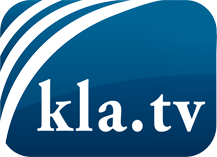 was die Medien nicht verschweigen sollten ...wenig Gehörtes vom Volk, für das Volk ...tägliche News ab 19:45 Uhr auf www.kla.tvDranbleiben lohnt sich!Kostenloses Abonnement mit wöchentlichen News per E-Mail erhalten Sie unter: www.kla.tv/aboSicherheitshinweis:Gegenstimmen werden leider immer weiter zensiert und unterdrückt. Solange wir nicht gemäß den Interessen und Ideologien der Systempresse berichten, müssen wir jederzeit damit rechnen, dass Vorwände gesucht werden, um Kla.TV zu sperren oder zu schaden.Vernetzen Sie sich darum heute noch internetunabhängig!
Klicken Sie hier: www.kla.tv/vernetzungLizenz:    Creative Commons-Lizenz mit Namensnennung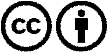 Verbreitung und Wiederaufbereitung ist mit Namensnennung erwünscht! Das Material darf jedoch nicht aus dem Kontext gerissen präsentiert werden. Mit öffentlichen Geldern (GEZ, Serafe, GIS, ...) finanzierte Institutionen ist die Verwendung ohne Rückfrage untersagt. Verstöße können strafrechtlich verfolgt werden.